                                   ПОСТАНОВЛЕНИЕАДМИНИСТРАЦИИ СЕЛЬСКОГО ПОСЕЛЕНИЯ БОГОРОДИЦКИЙ СЕЛЬСОВЕТ ДОБРИНСКОГО МУНИЦИПАЛЬНОГО РАЙОНА ЛИПЕЦКОЙ ОБЛАСТИ  РОССИЙСКАЯ ФЕДЕРАЦИЯ             16.02.2021г.                       ж.д.ст.Плавица                         №14О внесении изменений в Положение о единой комиссии по осуществлению закупок для нужд сельского поселения Богородицкий сельсовет Добринского муниципального района Липецкой областиВ соответствии с Федеральным законом от 05.04.2013г. №44-ФЗ «О контрактной системе в сфере закупок товаров, работ, услуг для обеспечения государственных и муниципальных нужд», Федеральным законом от 02.07.2021г. №360-ФЗ «О внесении изменений в отдельные законодательные акты Российской Федерации», руководствуясь Уставом сельского поселения Богородицкий сельсовет, администрация поселения Богородицкий сельсоветПОСТАНОВЛЯЕТ:1. Внести изменения в Положение о Единой комиссии по осуществлению закупок для нужд сельского поселения Богородицкий сельсовет Добринского муниципального района Липецкой области, утвержденное Постановлением администрации сельского поселения Богородицкий сельсовет  №131 от 26.10.2018г. (с дополнениями и изменениями)  согласно приложению.2. Настоящее постановление вступает в силу со дня его официального обнародования.3. Контроль за исполнением настоящего постановления оставляю за собой.Глава администрации сельского поселения Богородицкий сельсовет                                      А.И.ОвчинниковПриложение к постановлению администрации сельского поселения Богородицкий сельсовет Добринского муниципального района от 16.02.2022 г.  №14Изменения в Положение о Единой комиссии по осуществлению закупок для нужд сельского поселения Богородицкий сельсовет Добринского муниципального района Липецкой областиВнести в Положение о Единой комиссии по осуществлению закупок для нужд сельского поселения Богородицкий сельсовет Добринского муниципального района Липецкой области, утвержденное Постановлением администрации сельского поселения Богородицкий сельсовет №131 от 26.10.2018г. (с дополнениями и изменениями)   следующие изменения:1. п. 1.2, 3.1, 4   признать утратившими силу;2. п.5  пп.5.2  изложить в следующей редакции:5.2. Число членов комиссии должно быть не менее чем три человека;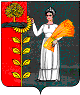 